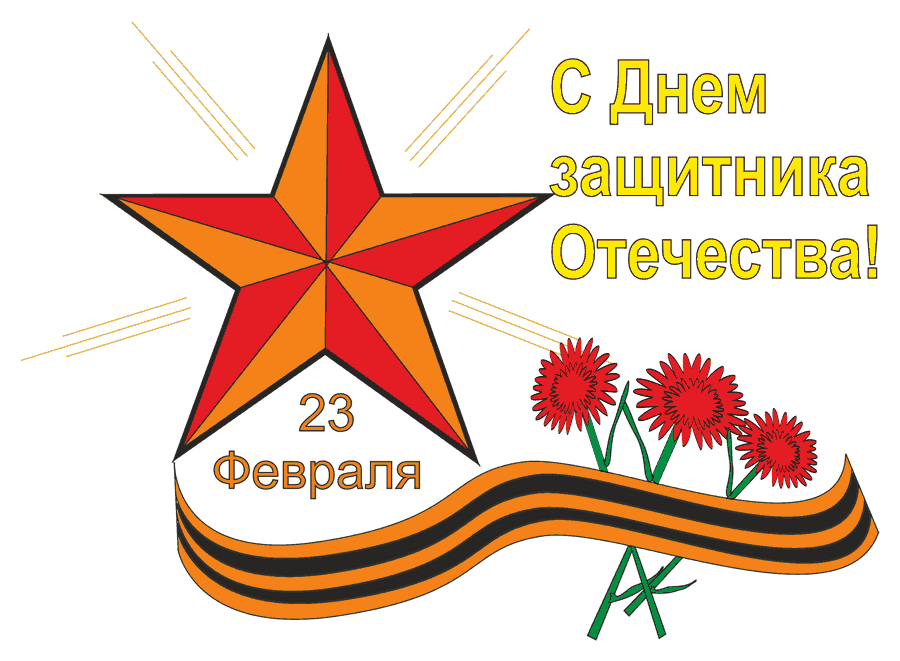 ПРИГЛАШАЕМ ВСЕХ ЖЕЛАЮЩИХ ПРИНЯТЬ УЧАСТИЕ В ПРОВЕДЕНИИ21 ФЕВРАЛЯ 2021 ГОДАСПОРТИВНО – ИГРОВОГО ПРАЗДНИКА,посвященногоДНЮ ЗАЩИТНИКА ОТЕЧЕСТВАМесто проведения: городской стадион. Начало мероприятия: в 12.30 час.В программе:12.30 - торжественное открытие праздника13.00 - Хоккей: «Фортуна»(Вындин Остров)-«Торос» (Н.Ладога) 13.00 - Зимняя эстафета (12+);13.30 - Игровая программа «Весёлые старты» (5+);14.00 - Турнир по флорболу среди молодежных команд (14+)